﹏﹏﹏﹏﹏﹏﹏﹏﹏﹏﹏﹏﹏﹏﹏﹏﹏﹏﹏﹏﹏﹏﹏總統府公報　　　　　　　第7344號中華民國107年1月10日（星期三）﹏﹏﹏﹏﹏﹏﹏﹏﹏﹏﹏﹏﹏﹏﹏﹏﹏﹏﹏﹏﹏﹏﹏目　　次壹、總統令一、任免官員…………………………………………………2二、明令褒揚…………………………………………………5貳、專載中華民國107年元旦總統府升旗音樂會……………………6參、總統及副總統活動紀要一、總統活動紀要……………………………………………6二、副總統活動紀要…………………………………………7肆、司法院令轉載司法院大法官議決釋字第757號解釋………………………9﹏﹏﹏﹏﹏﹏﹏﹏﹏﹏﹏﹏總　　統　　令﹏﹏﹏﹏﹏﹏﹏﹏﹏﹏﹏﹏　　任命朱建偉為行政院農業委員會簡任第十二職等處長，林麗芳為行政院農業委員會簡任第十二職等參事。　　任命黃永璋為行政院海岸巡防署海岸巡防總局北部地區巡防局簡任第十職等隊長。　　任命吳志揚為國軍退除役官兵輔導委員會簡任第十二職等處長，楊秀蓉為國軍退除役官兵輔導委員會會計處簡任第十職等視察，馮逸成為國軍退除役官兵輔導委員會簡任第十二職等參事，游文勇為國軍退除役官兵輔導委員會彰化縣榮民服務處簡任第十職等副處長，袁圖強為國軍退除役官兵輔導委員會武陵農場簡任第十一職等場長。　　任命賴泰鈞為臺灣臺中地方法院簡任第十職等公設辯護人。　　任命陳慧莉為薦任公務人員。　　任命蘇庭瑄、蔡錦梅、林佑聰、范蘇義、張維娟、廖伯基為薦任公務人員。　　任命劉小華為薦任公務人員。　　任命易娪君、吳美儀、葉子賢、張晉銓為薦任公務人員。　　任命李亞涵為薦任公務人員。　　任命劉瓊玉為薦任公務人員。　　任命吳婉玲為薦任公務人員。　　任命林亭均為薦任公務人員。　　任命郭祐良、楊美雲為薦任公務人員。　　任命陳鏡清為薦任公務人員。　　任命王羣淯為薦任公務人員。　　任命王心俐為薦任公務人員。　　任命湯淑嵐、范馨元、陳芷萱、王聖源、李蕙伶、陳彥霖、吳俞玲、林婕妤、劉容妤、高羽慧、劉彥宏、羅子俞為候補法官。總　　　統　蔡英文行政院院長　賴清德　　任命杜慈容為桃園市政府社會局簡任第十職等權理簡任第十一職等副局長，劉怡伶為桃園市政府經濟發展局簡任第十職等專門委員。　　任命李賢衞為臺南市政府簡任第十二職等副秘書長。　　任命王正一為高雄市政府農業局簡任第十一職等副局長。　　任命蔡有忠為澎湖縣政府簡任第十一職等參議。　　任命吳倖瑜、蔡涴亘、林俊卿、賴沛如、方素英、許晶雅、陳依婷、蔡慧穎、洪詠淳、張茜雲、邱秀惠、江定鋐、賴欣柔、吳姝慧、連美婷、劉郁泓、陳姿君、吳秀群、唐子婷、黃秋芬、鄭瑞慈、許瑄、黃麒紘、黃瓊緯、熊明怡、陳聖尹、劉芳姿、張慈恬、何欣容、林政憲、江寶華、翁于茹、黃啓銘、侯尚義為薦任公務人員。　　任命吳富美、王周克剛、陳玫町、李紹瑜、洪台蓁、謝燕慧、黃琬鈞、沈鈺玲、楊智詠、蔡淑雯、黃雅瑜、謝欣樺、童文君、黃名蜚、李大中、陳胤吟、陳泰元、鍾斐凡、陳毓薇、雷宇軒、羅淑滿、吳美瑞、康宏暐、楊子錇、陳俊宇、王嘉瑩、陳奕真、張詩林、林國祥、郭燕心、王毓均、白玉蓮、劉志建、黃凱恩、郭馥瑄、林書丞為薦任公務人員。　　任命黃巧君、張雅如、林庭萱、郭慧卿、高美英、蕭錦鍾、謝宜璋、徐友信、陳依柔、王筱薇、柯俊宇、陳虹羽、陳琬瑩、給術西嵐、吳祖貽、賴靖青、魏雯玲、蕭志忠、吳惠文、田朝明為薦任公務人員。　　任命唐建中、林祖安、羅敏瑜、牟玉婷、林孜軒、洪鉑貽、陳薔如、宋玉琪、郭錦華、林慎亭、巫宜昌、陳俊嘉、李宏德、陳源祥、陳俊男、周修怡、謝雨利、蕭閔凰、錢玉華、陳俊郎為薦任公務人員。　　任命陳漢仁、李淑萍、林素麗、賴美鈴、龍麗如、林桂涵、呂英慈、張譯云、許家豪、尤麒鈞、彭韜、曾錦繡為薦任公務人員。　　任命童臆蓉為薦任公務人員。　　任命古鎧溱、楊美雪、陳勳慧、黃郁順、莊淨雯、陳昱蓁、林珍儀、王慧瑩、洪毓芩、劉詩涵、林宜臻、鄭郁蒨、陳玟惠、廖羽淇、陳瓊杏、何淑玲、王士宏、楊士輝、陳茂生、于嘉言、黃榮斌、黃璟璇、王國柱為薦任公務人員。　　任命陳威廷、童偉安、楊尚樺、鍾雨文、張家凱、江子揚、簡賁融、黃咨靜、劉意光、徐巧玲、鄭雅文、吳月照、陳鳳珍、張耀文、林素英、郭竣瑋為薦任公務人員。　　任命張世光、蔡美姿、賴秋媛為薦任公務人員。　　任命蕭棟立、林婕頤、邱庭萱、黃家文、吳孟曄、吳瓊玟、蘇祐霆為薦任公務人員。　　任命黃碧玲、吳孟璇、黃韵晴、林琇琴為薦任公務人員。　　任命鄭俊杰、謝碧修、林志浩為薦任公務人員。　　任命黃玉如為薦任公務人員。　　任命黃敬倫、林宣百、黃全正、王脩文、張芷葳、林成就、吳永田為薦任公務人員。　　任命吳秀真、羅濟輝、賴惠媛為薦任公務人員。　　任命吳東融、李海輝、吳宗翰、蔡崑昌、張乃臻、涂建基、洪晨溥、潘龍在、楊書怡、林傳馨、洪敏玲、莊博荏為薦任公務人員。　　任命蔡盛行、彭惠敏、謝明憲、楊偉民、黃鈺雯、王鳳春、潘虹町、劉淑芳、翁裕盛、王蔚綺、陳彥鳴為薦任公務人員。　　任命金葉一勳、謝秉衍、傅惠敏、吳淑賢、藍汎偉、徐世樺、劉慧芳、魏凱仁、杜慶弘、吳玟璇、簡士勛為薦任公務人員。　　任命邱冠穎、洪照旂、曾正瑋、李燕玲、莊坤霖、張正凱、陳佳玉、陳碧山為薦任公務人員。　　任命鍾慧貞、黃延輝為薦任公務人員。　　任命謝家函、劉秀玲、郭芳鈕、曾淑鈴、曾秋萍為薦任公務人員。　　任命陳櫻丹、洪有全、黃茹珮、崔智超、許麗娟為薦任公務人員。　　任命陳怡芳為薦任公務人員。　　任命黃騰毅為薦任公務人員。總　　　統　蔡英文行政院院長　賴清德　　司法院前大法官吳庚，淵曠耿介，雅才澹泊。少歲失怙寒蹇，依恃慈教安身，遜志時敏，展翅摶飛；卒業國立臺灣大學法律系，旋入政治學研究所，薰沐融貫，暉光日新。復躋登司法官高等考試金榜，派任檢察官一職，偵辦駐臺美軍刑事案件，清慎廉卓，燭察有方。嗣負笈遠赴奧地利，專攻公法暨政治思想學，獲維也納大學法學博士學位，夙研詳考，濬瀹中西。遄返國門，執鞭母校暨知名大學，講述西洋政治思想史，析義鞭辟入裡，直陳旨趣內涵深微；舉證博引旁徵，映現理論實務相合，研精覃奧，泝本推宗；條分節解，宗匠陶津。於第五、六屆大法官任內，暢申自由民主原則，潛心法治人權維護；援引國際律法論證，悉力釋憲審議例案，汰化浮明，自出胸臆；言炳丹青，統諸賡傳。公餘宣勤筆耕，宏贍淹廣，尤以《行政法之理論與實用》、《行政爭訟法論》、《美國行政法之基本原則》等專著問世，金臬玉圭，高文典冊，允為臺灣行政法領域巨擘。綜其生平，挹揚司法正義之弘聲，纘衍務法弼教之盛業，績學遐風，器舉瑚璉；絜矩貽範，功昭青史。遽聞溘然傾逝，軫懷殊殷，應予明令褒揚，用示政府崇禮邦彥之至意。總　　　統　蔡英文行政院院長　賴清德﹏﹏﹏﹏﹏﹏﹏﹏﹏﹏﹏﹏專　　　　　載﹏﹏﹏﹏﹏﹏﹏﹏﹏﹏﹏﹏中華民國107年元旦總統府升旗音樂會　　中華民國107年元旦總統府升旗音樂會，由中華民國工業區廠商聯合總會主辦，於1月1日（星期一）上午5時正在總統府府前廣場、南北廣場及凱達格蘭大道舉行，總統及副總統伉儷一行於上午6時20分蒞臨會場參加升旗典禮，並於典禮後向民眾揮手致意返府；活動至上午8時正結束。﹏﹏﹏﹏﹏﹏﹏﹏﹏﹏﹏﹏總統活動紀要﹏﹏﹏﹏﹏﹏﹏﹏﹏﹏﹏﹏記事期間：106年12月29日至107年1月4日12月29日（星期五）˙偕同副總統出席「2017總統府年終媒體茶敘」發表年終談話並針對各項議題回應媒體提問（總統府）12月30日（星期六）˙無公開行程12月31日（星期日）˙無公開行程1月1日（星期一）˙偕同副總統伉儷蒞臨「中華民國107年元旦總統府升旗音樂會」與國人一起迎接2018（總統府府前廣場）˙蒞臨「賀聖宮落成安座大典」揭牌、贈匾並致詞（新北市五股區）1月2日（星期二）˙無公開行程1月3日（星期三）˙無公開行程1月4日（星期四）˙接見「第19屆國家建築金質獎」及「第14屆國家品牌玉山獎」得獎人等一行˙蒞臨「法務部調查局第54期調查班結業典禮」頒獎並致詞（新北市新店區）﹏﹏﹏﹏﹏﹏﹏﹏﹏﹏﹏﹏副總統活動紀要﹏﹏﹏﹏﹏﹏﹏﹏﹏﹏﹏﹏記事期間：106年12月29日至107年1月4日12月29日（星期五）˙蒞臨「2018世界新車大展」致詞（臺北市南港展覽館）˙陪同總統出席「2017總統府年終媒體茶敘」並發表年終談話（總統府）12月30日（星期六）˙無公開行程12月31日（星期日）˙無公開行程1月1日（星期一）˙偕夫人陪同總統蒞臨「中華民國107年元旦總統府升旗音樂會」（總統府府前廣場）1月2日（星期二）˙無公開行程1月3日（星期三）˙無公開行程1月4日（星期四）˙無公開行程轉　　載（轉載司法院大法官議決釋字第757號解釋）（內容見本號公報第9頁後插頁）總統令中華民國107年1月2日總統令中華民國107年1月3日總統令中華民國107年1月4日華總二榮字第10600157020號編輯發行：總統府第二局地　　址：台北市重慶南路1段122號電　　話：（02）23206254印　　刷：九茹印刷有限公司本報每週三發行（另於非公報發行日公布法律時增刊）定　　價：每份新臺幣35元半年新臺幣936元全年新臺幣1872元國內郵寄資費內含(零購、掛號及國外郵資外加)郵政劃撥儲金帳號：18796835戶　　名：總統府第二局編輯發行：總統府第二局地　　址：台北市重慶南路1段122號電　　話：（02）23206254印　　刷：九茹印刷有限公司本報每週三發行（另於非公報發行日公布法律時增刊）定　　價：每份新臺幣35元半年新臺幣936元全年新臺幣1872元國內郵寄資費內含(零購、掛號及國外郵資外加)郵政劃撥儲金帳號：18796835戶　　名：總統府第二局編輯發行：總統府第二局地　　址：台北市重慶南路1段122號電　　話：（02）23206254印　　刷：九茹印刷有限公司本報每週三發行（另於非公報發行日公布法律時增刊）定　　價：每份新臺幣35元半年新臺幣936元全年新臺幣1872元國內郵寄資費內含(零購、掛號及國外郵資外加)郵政劃撥儲金帳號：18796835戶　　名：總統府第二局編輯發行：總統府第二局地　　址：台北市重慶南路1段122號電　　話：（02）23206254印　　刷：九茹印刷有限公司本報每週三發行（另於非公報發行日公布法律時增刊）定　　價：每份新臺幣35元半年新臺幣936元全年新臺幣1872元國內郵寄資費內含(零購、掛號及國外郵資外加)郵政劃撥儲金帳號：18796835戶　　名：總統府第二局零購請洽總統府第二局或政府出版品展售門市零購請洽總統府第二局或政府出版品展售門市零購請洽總統府第二局或政府出版品展售門市零購請洽總統府第二局或政府出版品展售門市國家書店松江門市/104台北市中山區松江路209號1樓/104台北市中山區松江路209號1樓/（02）25180207五南文化廣場台中總店/400台中市中區中山路6號/400台中市中區中山路6號/（04）22260330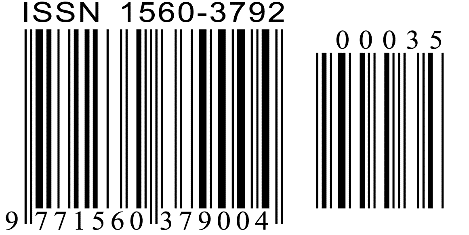 GPN：2000100002GPN：2000100002